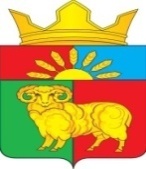 АДМИНИСТРАЦИЯ ЗЛАТОРУНОВСКОГО СЕЛЬСОВЕТАУЖУРСКИЙ РАЙОН КРАСНОЯРСКИЙ КРАЙПОСТАНОВЛЕНИЕ27.01.2023                                   п. Златоруновск                                           № 16О внесении изменений в постановление от 31.03.2020 № 23  «Об утверждении Порядка предоставления субсидии на оказание финансовой помощи в целях предупреждения банкротства и восстановления платежеспособности муниципальных унитарных предприятий и учреждений, а также хозяйствующих субъектов с долей участия муниципального образования из бюджета муниципального образования Златоруновский сельсовет» 	В соответствии с  подпунктом 5 часть 3  статьи  78 Бюджетного кодекса Российской Федерации от 31.07.1998 № 145-ФЗ, Федеральным законом от 06.10.2003 № 131-Ф3 «Об общих принципах организации местного самоуправления в Российской Федерации», ПОСТАНОВЛЯЮ:	1.Внести  в постановление от 31.03.2020 № 23  «Об утверждении Порядка предоставления субсидии на оказание финансовой помощи в целях предупреждения банкротства и восстановления платежеспособности муниципальных унитарных предприятий и учреждений, а также хозяйствующих субъектов с долей участия муниципального образования из бюджета муниципального образования Златоруновский сельсовет» следующие изменения:	- пункт 4.1 Порядка изложить в следующей редакции: «4.1 положения об осуществлении в отношении получателей субсидий и лиц, указанных в пункте 5 настоящей статьи, проверок главным распорядителем (распорядителем) бюджетных средств, предоставляющим субсидии, соблюдения ими порядка и условий предоставления субсидий, в том числе в части достижения результатов их предоставления, а также проверок органами государственного (муниципального) финансового контроля в соответствии со статьями 268.1 и 269.2 настоящего Кодекса.- пункт 3.7  Порядка изложить в следующей редакции:«3.7 Основания для отказа получателю субсидии в предоставлении субсидии, в том числе:- несоответствие представленных получателем субсидии документов требованиям, определенным в соответствии с подпунктом "б" пункта 4 настоящего документа, или непредставление (представление не в полном объеме) указанных документов;- установление факта недостоверности представленной получателем субсидии информации;	-  Раздел 1 Порядка дополнить пунктом 1.3 следующего содержания:« 1.3.  В целях определения общих положений о предоставлении субсидий в правовом акте указываются информация о размещении на едином портале бюджетной системы Российской Федерации в информационно-телекоммуникационной сети "Интернет" (далее - единый портал) (в разделе единого портала) сведений о субсидиях не позднее 15-го рабочего дня, следующего за днем принятия закона (решения) о бюджете (закона (решения) о внесении изменений в закон (решение) о бюджете)».3. Настоящее постановление вступает в силу в день, следующий за днем его официального опубликования в газете «Златоруновский вестник».4.Контроль за выполнением настоящего постановления оставляю за собой.Глава сельсовета                                                        Е.А.Хасамудинова 